SUGGESTED ACTIVITIES TO AFFIRMATIVELY FURTHER FAIR HOUSINGInformation OutreachRequesting Landlords to post Fair Housing Notices, Providing Fair Housing brochures where customers pay utility bills, media campaigns or communities with local oriented media outlets (Town newspaper).Training Seminar for the General PublicTopics would include overview of the Fair Housing laws, (classes, illegal acts, and penalties) rights and responsibilities in buying/selling homes, tenant selection criteria, family issues (occupancy standards, safety) renting to the disabled etc.   See 24 CFR.50, 100.65, 100.80Training Seminar for Rental Managers, Agents and Landlords   Topics would include overview of the Fair Housing laws, (classes, illegal acts, and penalties) tenant selection criteria, family issues (occupancy standards, safety) renting to the disabled, record keeping, advertising and evictions.   See 24 CFR 100.70, 100.75, 100.80, 100.202Training Seminar for Real Estate BrokersTopics would include protected classes, violations, penalties and dealing with potentially illegal questions.   See 24 CFR 100.65, 100.70, 100.80, 100.90, 100.135Training Seminar for Real Estate LendersTopics would include Fair Housing statues, recording keeping, prohibited inquiries, prohibited credit uses.  See 24 CFR 100.50, 100.65, 100.70, 100.120, 100.130Fair Housing Bill StufferSide 1Side 2Fair HousingIt’s RightIt’s FairIt’s for Everyone!It’s Not an OptionIt’s the LAWApril is Fair Housing Month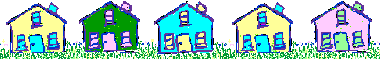 Equal Housing Discrimination ComplaintHotline 1-800-669-9777Code of Federal Regulations Title 24--Housing and Urban DevelopmentPART 100--DISCRIMINATORY CONDUCT UNDER THE FAIR HOUSING ACTSec. 100.5 	Scope.Sec. 100.10 	Exemptions.Sec. 100.50 	Real estate practices prohibited.Sec. 100.65 	Discrimination in terms, conditions and privileges and in services and facilities.Sec. 100.70 	Other prohibited sale and rental conduct.Sec. 100.75 	Discriminatory advertisements, statements and notices.Sec. 100.80 	Discriminatory representations on the availability of dwellings.Sec. 100.85  	Blockbusting.Sec. 100.90  	Discrimination in the provision of brokerage services.Sec. 100.120	Discrimination in the making of loans and in the provision of other financial assistance.Sec. 100.130	Discrimination in the terms and conditions for making available loans or other financial assistance.Sec. 100.135 	Unlawful practices in the selling, brokering, or appraising of residential real property.Sec. 100.202 	General prohibitions against discrimination because of handicap.Sec. 100.203 	Reasonable modifications of existing premises.Sec. 100.204 	Reasonable accommodations.Sec. 100.205 	Design and construction requirements.Sec. 100.400 	Prohibited interference, coercion or intimidation.This page is located on the U.S. Department of Housing and Urban Development's Homes and Communities Web site at http://www.hud.gov/complaints/housediscrim.cfmHousing Discrimination ComplaintsFederal law prohibits housing discrimination based on your race, color, national origin, religion, sex, family status, or disability. If you have been trying to buy or rent a home or apartment and you believe your rights have been violated, you can file a fair housing complaint. There are several ways to file a complaint: *You can file a complaint right now, by using our online form .*You can call toll-free 1-800-669-9777.*You can print out a form, complete it, and drop it off at your local HUD office or mail it to:Office of Fair Housing and Equal Opportunity
Department of Housing and Urban Development
Room 5204
451 Seventh St. SW
Washington, DC 20410-2000 For , , , , and  residents:Fair Housing Hub
 Department of Housing and Urban Development
, 27th Floor

(817) 978-5900 
1-800-669-9777
TTY (817) 978-5595		Date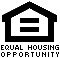 Title VIII of the Civil Rights Act of 1968, As Amended, makes discrimination based on race, color, religion, sex, handicap, familial status, or national origin illegal in connection with the sale or rental of most housing and any vacant land offered for residential construction or use.Fair Housing is a national policy of the .  It’s the law, and it’s your right.Today, more than ever,  is closer to upholding the inalienable right of all its citizens to live where they choose, when they choose, or for as long as they choose, and can afford to do so.  Yet, this year, as many as two million people who want to rent or buy a home will be discriminated against because of race, color, religion, sex, handicap, families with children, or national origin.YOU can do something about housing discriminationThe city/parish of ___________ has passed a fair housing ordinance.  Complaints may be filed locally with municipal court or by reporting violations to the U. S. Department of Housing and Urban Development at this Toll-Free number, 1-800-669-9777.